Stipend AgreementI ________________________ understand that I am to receive a stipend of $_____ for my full participation as ______________________ in Pentacle Theatre’s production and performances of ______________________.Signed this _____ day of ___________,  2016. Staff / Musician Name ______________________________ Staff / Musician Signature ___________________________Director Name ____________________________________ Director Signature__________________________________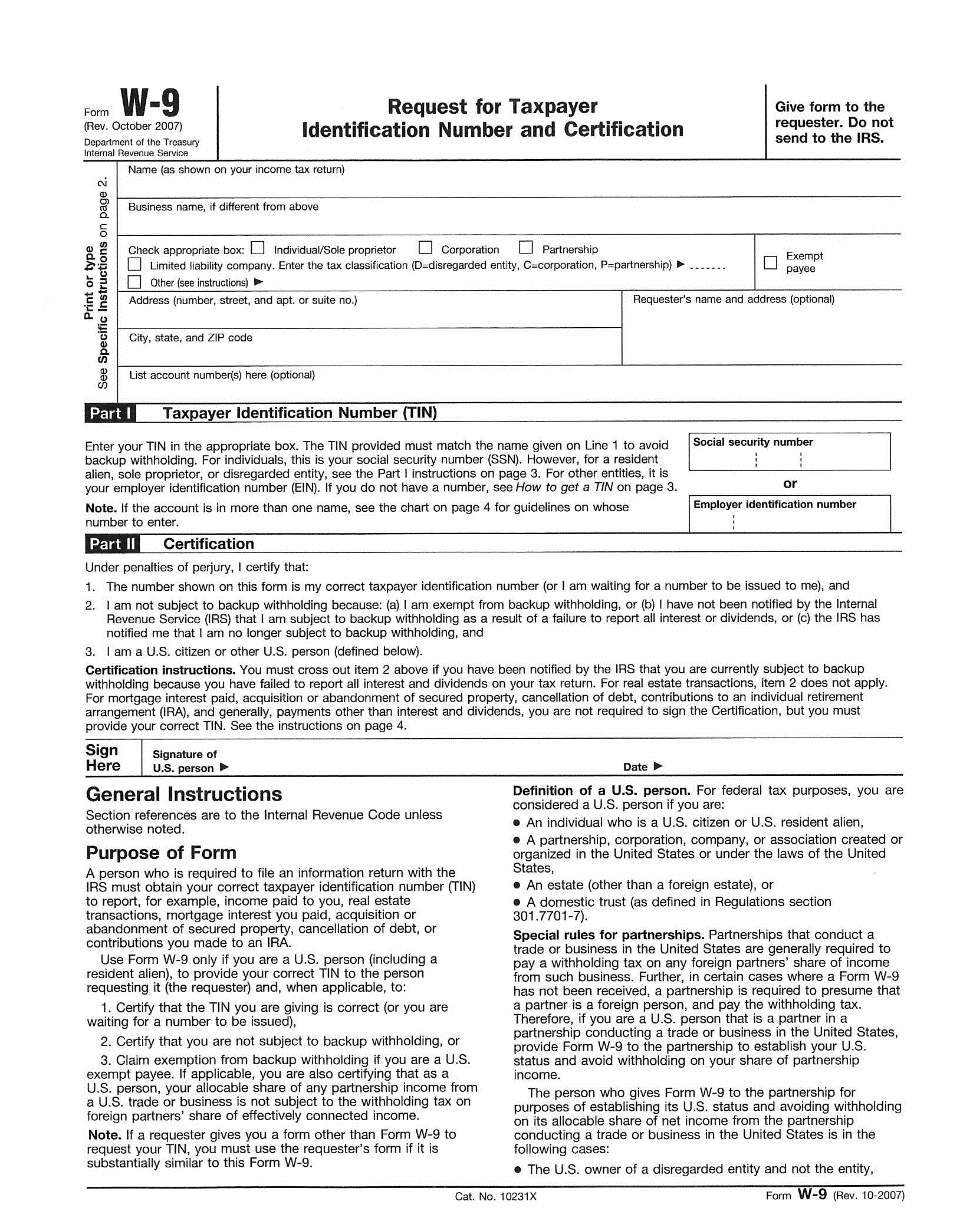 